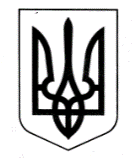 УКРАЇНАЧОРНОМОРСЬКА МІСЬКА РАДАОдеського району Одеської областіРІШЕННЯ05.10.2023                                                                  № 441-VIIIЗ метою сприяння підтримці сил оборони України,  беручи до уваги лист Одеської обласної державної (військової) адміністрації від 11.08.2023 № 1/01-23/8268/2-23                                       (№ ВХ-3291-23 від 14.08.2023) та звернення командира військової частини А0153 від 18.09.2023 №56/2472 (№ ВХ-3889-23 від 20.09.2023), відповідно до Законів України "Про правовий режим воєнного стану", "Про основи національного спротиву", "Про оборону України", "Про мобілізаційну підготовку та мобілізацію",  на підставі статей 85, 91, 101, пункту 225 розділу VI Бюджетного кодексу України, враховуючи рекомендації постійної комісії з фінансово-економічних питань, бюджету, інвестицій та комунальної власності, керуючись пунктом 22 частини першої статті 26 Закону України "Про місцеве самоврядування в Україні",Чорноморська міська рада Одеського району Одеської області вирішила:1. Внести зміни до Міської цільової програми сприяння територіальній обороні та посилення заходів громадської безпеки на території Чорноморської міської ради Одеського району Одеської області на 2023 рік, затвердженої рішенням Чорноморської міської ради Одеського району Одеської області від 20.12.2022 № 277-VIII (зі змінами) (далі – Програма), а саме:1.1. У підпункті 8.1 та пункті 8 розділу 1  Паспорт Програми цифри «45 311,0» замінити цифрами «61 786,269».1.2. Викласти додатки 1, 2 до Програми  в новій  редакції згідно з додатками 1, 2                              до даного  рішення (додаються).2. Контроль за виконанням даного рішення покласти на постійну комісію з                             фінансово-економічних питань, бюджету, інвестицій та комунальної власності, заступників міського голови відповідно до розподілу посадових обов’язків.Міський голова                                                                                 Василь ГУЛЯЄВ          Про внесення змін до  Міської цільової програми сприяння територіальній обороні та посилення заходів громадської безпеки на території Чорноморської міської ради Одеського району Одеської області на 2023 рік, затвердженої рішенням Чорноморської міської ради Одеського району Одеської області від 20.12.2022                                № 277-VIII (зі змінами)